.** Dedicated to my friend “Tara” **Count In : 16 counts from start of main beat approx 7 seconds intoS1: Side Tap, Side Tap. R Vine , TouchS2: Side Tap, Side Tap. L Vine ¼ Turn, Brush*** Restart here during wall 3 facing 3 o’clock wall – swap the brush for a touch ***S3: Toe Strut, ½ Pivot Turn, Toe Strut, ¼ Pivot TurnS4: Cross, Side, Behind, Together. Toe Fan x2*** Restart here during wall 6 facing 9 o’clock wall ***S5: Side Together Forward Touch, Side Together Back, Kick. (Adapted Rumba Box)S6: R Lock Step Back Kick, L Coaster Step TapS7: ½ Monterey Turn, ¼ Monterey TurnS8: Strutting Jazz Box Cross.Tag end of walls 1 & 4Ending: During wall 8 after the ½ Monterey turn facing 12 o’clock point R to side step together, point L to side step together then, Step forward R touch L behind R on counts 1&.Contact: vineline@hotmail.co.ukTara's Dance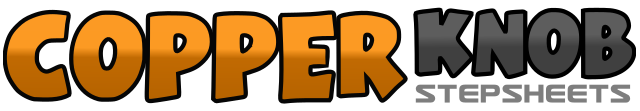 .......Count:64Wall:4Level:Improver.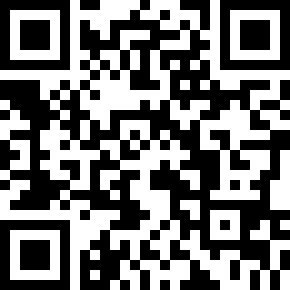 Choreographer:Tina Argyle (UK) - March 2018Tina Argyle (UK) - March 2018Tina Argyle (UK) - March 2018Tina Argyle (UK) - March 2018Tina Argyle (UK) - March 2018.Music:Love Song - Kevin Fowler : (Album: Love Song - iTunes etc...)Love Song - Kevin Fowler : (Album: Love Song - iTunes etc...)Love Song - Kevin Fowler : (Album: Love Song - iTunes etc...)Love Song - Kevin Fowler : (Album: Love Song - iTunes etc...)Love Song - Kevin Fowler : (Album: Love Song - iTunes etc...)........1-2Step right to right side, tap left at side of right3-4Step left to left side, tap right at side of left5-8Step right to right side, cross left behind right, step right to right side, touch left at side of right1-2Step left to left side, tap right at side of left3-4Step right to right side, tap left at side of right5-8Step left to left side, cross right behind left, make ¼ turn left stepping fwd left, brush right at side of left (9 o’clock)1-2Touch right toe forward, drop heel to floor taking weight3-4Step forward left, make ½ pivot turn right onto right (3 o’clock)5-6Touch left toe forward, drop heel to floor taking weight7-8Step forward right, make ¼ pivot turn left onto left (12 o’clock)1-2Cross right over left, step left to left side3-4Cross right behind left, step left at side of right5-6Keeping heels in place fan right toes to right side and back to centre7-8Keeping heels in place fan left toes to left side and back to centre1-4Step right to right side, close left at side of right, step fwd right, touch left at side of right5-8Step left to left side, close right at side of left, step back left, kick right forward1-2Step back right, lock left over right3-4Step back right, kick left forward5-6Step back left, step right at side of left7-8Step forward left, touch right at side of left1-2Point right to right side, make ½ turn right on ball of left stepping right at side of left3-4Point left to left side, step left at side of right5-6Point right to right side, make ¼ turn right on ball of left stepping right at side of left7-8Point left to left side, step left at side of right1-2Touch right toe over left, drop heel to floor taking weight3-4Touch left toe back, drop heel to floor taking weight5-6Touch right toe to right side, drop heel to floor taking weight7-8Touch left toe over right, drop heel to floor taking weight1 – 4Step R to right side, tap left at side of right with clap, Step L to left side, tap right at side of left with clap then ReStart the dance from the beginning.